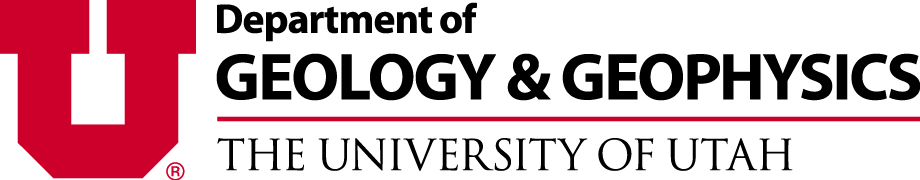 BACHELOR OF SCIENCE IN GEOSCIENCE WITH AN EMPHASIS IN ENVIRONMENTAL GEOSCIENCE BACHELOR OF SCIENCE IN GEOSCIENCE WITH AN EMPHASIS IN ENVIRONMENTAL GEOSCIENCE BACHELOR OF SCIENCE IN GEOSCIENCE WITH AN EMPHASIS IN ENVIRONMENTAL GEOSCIENCE BACHELOR OF SCIENCE IN GEOSCIENCE WITH AN EMPHASIS IN ENVIRONMENTAL GEOSCIENCE BACHELOR OF SCIENCE IN GEOSCIENCE WITH AN EMPHASIS IN ENVIRONMENTAL GEOSCIENCE BACHELOR OF SCIENCE IN GEOSCIENCE WITH AN EMPHASIS IN ENVIRONMENTAL GEOSCIENCE BACHELOR OF SCIENCE IN GEOSCIENCE WITH AN EMPHASIS IN ENVIRONMENTAL GEOSCIENCE BACHELOR OF SCIENCE IN GEOSCIENCE WITH AN EMPHASIS IN ENVIRONMENTAL GEOSCIENCE BACHELOR OF SCIENCE IN GEOSCIENCE WITH AN EMPHASIS IN ENVIRONMENTAL GEOSCIENCE BACHELOR OF SCIENCE IN GEOSCIENCE WITH AN EMPHASIS IN ENVIRONMENTAL GEOSCIENCE BACHELOR OF SCIENCE IN GEOSCIENCE WITH AN EMPHASIS IN ENVIRONMENTAL GEOSCIENCE BACHELOR OF SCIENCE IN GEOSCIENCE WITH AN EMPHASIS IN ENVIRONMENTAL GEOSCIENCE BACHELOR OF SCIENCE IN GEOSCIENCE WITH AN EMPHASIS IN ENVIRONMENTAL GEOSCIENCE BACHELOR OF SCIENCE IN GEOSCIENCE WITH AN EMPHASIS IN ENVIRONMENTAL GEOSCIENCE BACHELOR OF SCIENCE IN GEOSCIENCE WITH AN EMPHASIS IN ENVIRONMENTAL GEOSCIENCE BACHELOR OF SCIENCE IN GEOSCIENCE WITH AN EMPHASIS IN ENVIRONMENTAL GEOSCIENCE BACHELOR OF SCIENCE IN GEOSCIENCE WITH AN EMPHASIS IN ENVIRONMENTAL GEOSCIENCE BACHELOR OF SCIENCE IN GEOSCIENCE WITH AN EMPHASIS IN ENVIRONMENTAL GEOSCIENCE BACHELOR OF SCIENCE IN GEOSCIENCE WITH AN EMPHASIS IN ENVIRONMENTAL GEOSCIENCE BACHELOR OF SCIENCE IN GEOSCIENCE WITH AN EMPHASIS IN ENVIRONMENTAL GEOSCIENCE BACHELOR OF SCIENCE IN GEOSCIENCE WITH AN EMPHASIS IN ENVIRONMENTAL GEOSCIENCE BACHELOR OF SCIENCE IN GEOSCIENCE WITH AN EMPHASIS IN ENVIRONMENTAL GEOSCIENCE BACHELOR OF SCIENCE IN GEOSCIENCE WITH AN EMPHASIS IN ENVIRONMENTAL GEOSCIENCE BACHELOR OF SCIENCE IN GEOSCIENCE WITH AN EMPHASIS IN ENVIRONMENTAL GEOSCIENCE REQUIRED CORE COURSES:REQUIRED CORE COURSES:REQUIRED CORE COURSES:REQUIRED CORE COURSES:REQUIRED CORE COURSES:REQUIRED CORE COURSES:REQUIRED CORE COURSES:REQUIRED CORE COURSES:REQUIRED CORE COURSES:REQUIRED CORE COURSES:REQUIRED CORE COURSES:REQUIRED CORE COURSES:REQUIRED CORE COURSES:REQUIRED CORE COURSES:REQUIRED CORE COURSES:REQUIRED CORE COURSES:REQUIRED CORE COURSES:REQUIRED CORE COURSES:REQUIRED CORE COURSES:REQUIRED CORE COURSES:REQUIRED CORE COURSES:REQUIRED CORE COURSES:REQUIRED CORE COURSES:REQUIRED CORE COURSES:CourseCourseTitleTitleTitleTitleCreditsCreditsCreditsCreditsPrerequisitesPrerequisitesPrerequisitesPrerequisitesOfferedOfferedOfferedOfferedOfferedOfferedTaking WhenTaking WhenTaking WhenTaking WhenGEO 1110GEO 1110INTRO TO EARTH SYSTEMSINTRO TO EARTH SYSTEMSINTRO TO EARTH SYSTEMSINTRO TO EARTH SYSTEMS3333N/AN/AN/AN/AFALL/SPRINGFALL/SPRINGFALL/SPRINGFALL/SPRINGFALL/SPRINGFALL/SPRINGGEO 1115GEO 1115INTRO TO EARTH SYSTEMS LABINTRO TO EARTH SYSTEMS LABINTRO TO EARTH SYSTEMS LABINTRO TO EARTH SYSTEMS LAB1111N/AN/AN/AN/AFALL/SPRINGFALL/SPRINGFALL/SPRINGFALL/SPRINGFALL/SPRINGFALL/SPRINGGEO 3010GEO 3010GEOPHYSICS (QI)GEOPHYSICS (QI)GEOPHYSICS (QI)GEOPHYSICS (QI)3333MATH 1220, GEO 3080, PHYS 2220MATH 1220, GEO 3080, PHYS 2220MATH 1220, GEO 3080, PHYS 2220MATH 1220, GEO 3080, PHYS 2220SPRINGSPRINGSPRINGSPRINGSPRINGSPRINGGEO 3060GEO 3060STRUCTURAL GEOLOGY AND TECTONICSSTRUCTURAL GEOLOGY AND TECTONICSSTRUCTURAL GEOLOGY AND TECTONICSSTRUCTURAL GEOLOGY AND TECTONICS3333GEO 1110, MATH 1060GEO 1110, MATH 1060GEO 1110, MATH 1060GEO 1110, MATH 1060FALL/SPRINGFALL/SPRINGFALL/SPRINGFALL/SPRINGFALL/SPRINGFALL/SPRINGGEO 3080GEO 3080EARTH MATERIALS I (QI)EARTH MATERIALS I (QI)EARTH MATERIALS I (QI)EARTH MATERIALS I (QI)4444CHEM 1210CHEM 1210CHEM 1210CHEM 1210FALL/SPRINGFALL/SPRINGFALL/SPRINGFALL/SPRINGFALL/SPRINGFALL/SPRINGGEO 3090GEO 3090EARTH MATERIALS IIEARTH MATERIALS IIEARTH MATERIALS IIEARTH MATERIALS II3333GEO 1110, 3080, MATH 1210GEO 1110, 3080, MATH 1210GEO 1110, 3080, MATH 1210GEO 1110, 3080, MATH 1210FALL/SPRINGFALL/SPRINGFALL/SPRINGFALL/SPRINGFALL/SPRINGFALL/SPRINGGEO 4500GEO 4500FIELD METHODS (CW)FIELD METHODS (CW)FIELD METHODS (CW)FIELD METHODS (CW)3333GEO 1110, 3060, 3080, 3090, 5760GEO 1110, 3060, 3080, 3090, 5760GEO 1110, 3060, 3080, 3090, 5760GEO 1110, 3060, 3080, 3090, 5760SPRINGSPRINGSPRINGSPRINGSPRINGSPRINGGEO 4510GEO 4520GEO 4510GEO 4520FIELD GEOLOGY (1st half)FIELD GEOLOGY (2nd half)FIELD GEOLOGY (1st half)FIELD GEOLOGY (2nd half)FIELD GEOLOGY (1st half)FIELD GEOLOGY (2nd half)FIELD GEOLOGY (1st half)FIELD GEOLOGY (2nd half)22222222GEO 4500GEO 4500 & 4510GEO 4500GEO 4500 & 4510GEO 4500GEO 4500 & 4510GEO 4500GEO 4500 & 4510SUMMERSUMMERSUMMERSUMMERSUMMERSUMMERGEO 5760GEO 5760STRATIGRAPHY AND SEDIMENTARY PROCESSESSTRATIGRAPHY AND SEDIMENTARY PROCESSESSTRATIGRAPHY AND SEDIMENTARY PROCESSESSTRATIGRAPHY AND SEDIMENTARY PROCESSES4444GEO 3090, 3060GEO 3090, 3060GEO 3090, 3060GEO 3090, 3060FALLFALLFALLFALLFALLFALLREQUIRED COURSES: 12 CREDITS AMONG THE FOLLOWING 3 AREAS, WITH AT LEAST 3 CREDITS IN EACH AREAREQUIRED COURSES: 12 CREDITS AMONG THE FOLLOWING 3 AREAS, WITH AT LEAST 3 CREDITS IN EACH AREAREQUIRED COURSES: 12 CREDITS AMONG THE FOLLOWING 3 AREAS, WITH AT LEAST 3 CREDITS IN EACH AREAREQUIRED COURSES: 12 CREDITS AMONG THE FOLLOWING 3 AREAS, WITH AT LEAST 3 CREDITS IN EACH AREAREQUIRED COURSES: 12 CREDITS AMONG THE FOLLOWING 3 AREAS, WITH AT LEAST 3 CREDITS IN EACH AREAREQUIRED COURSES: 12 CREDITS AMONG THE FOLLOWING 3 AREAS, WITH AT LEAST 3 CREDITS IN EACH AREAREQUIRED COURSES: 12 CREDITS AMONG THE FOLLOWING 3 AREAS, WITH AT LEAST 3 CREDITS IN EACH AREAREQUIRED COURSES: 12 CREDITS AMONG THE FOLLOWING 3 AREAS, WITH AT LEAST 3 CREDITS IN EACH AREAREQUIRED COURSES: 12 CREDITS AMONG THE FOLLOWING 3 AREAS, WITH AT LEAST 3 CREDITS IN EACH AREAREQUIRED COURSES: 12 CREDITS AMONG THE FOLLOWING 3 AREAS, WITH AT LEAST 3 CREDITS IN EACH AREAREQUIRED COURSES: 12 CREDITS AMONG THE FOLLOWING 3 AREAS, WITH AT LEAST 3 CREDITS IN EACH AREAREQUIRED COURSES: 12 CREDITS AMONG THE FOLLOWING 3 AREAS, WITH AT LEAST 3 CREDITS IN EACH AREAREQUIRED COURSES: 12 CREDITS AMONG THE FOLLOWING 3 AREAS, WITH AT LEAST 3 CREDITS IN EACH AREAREQUIRED COURSES: 12 CREDITS AMONG THE FOLLOWING 3 AREAS, WITH AT LEAST 3 CREDITS IN EACH AREAREQUIRED COURSES: 12 CREDITS AMONG THE FOLLOWING 3 AREAS, WITH AT LEAST 3 CREDITS IN EACH AREAREQUIRED COURSES: 12 CREDITS AMONG THE FOLLOWING 3 AREAS, WITH AT LEAST 3 CREDITS IN EACH AREAREQUIRED COURSES: 12 CREDITS AMONG THE FOLLOWING 3 AREAS, WITH AT LEAST 3 CREDITS IN EACH AREAREQUIRED COURSES: 12 CREDITS AMONG THE FOLLOWING 3 AREAS, WITH AT LEAST 3 CREDITS IN EACH AREAREQUIRED COURSES: 12 CREDITS AMONG THE FOLLOWING 3 AREAS, WITH AT LEAST 3 CREDITS IN EACH AREAREQUIRED COURSES: 12 CREDITS AMONG THE FOLLOWING 3 AREAS, WITH AT LEAST 3 CREDITS IN EACH AREAREQUIRED COURSES: 12 CREDITS AMONG THE FOLLOWING 3 AREAS, WITH AT LEAST 3 CREDITS IN EACH AREAREQUIRED COURSES: 12 CREDITS AMONG THE FOLLOWING 3 AREAS, WITH AT LEAST 3 CREDITS IN EACH AREAREQUIRED COURSES: 12 CREDITS AMONG THE FOLLOWING 3 AREAS, WITH AT LEAST 3 CREDITS IN EACH AREAREQUIRED COURSES: 12 CREDITS AMONG THE FOLLOWING 3 AREAS, WITH AT LEAST 3 CREDITS IN EACH AREABIOSPHEREBIOSPHEREBIOSPHEREBIOSPHEREBIOSPHEREBIOSPHEREBIOSPHEREBIOSPHEREBIOSPHEREBIOSPHEREBIOSPHEREBIOSPHEREBIOSPHEREBIOSPHEREBIOSPHEREBIOSPHEREBIOSPHEREBIOSPHEREBIOSPHEREBIOSPHEREBIOSPHEREBIOSPHEREBIOSPHEREBIOSPHERECourseCourseTitleTitleTitleTitleTitleTitleTitleCreditsCreditsPrerequisitesPrerequisitesPrerequisitesPrerequisitesOfferedOfferedOfferedOfferedOfferedOfferedOfferedTaking WhenTaking WhenGEO 3180GEO 3180PALEOBIOLOGYPALEOBIOLOGYPALEOBIOLOGYPALEOBIOLOGYPALEOBIOLOGYPALEOBIOLOGYPALEOBIOLOGY33GEO 1110GEO 1110GEO 1110GEO 1110SPRINGSPRINGSPRINGSPRINGSPRINGSPRINGSPRINGENVST 2050ENVST 2050Intro to Environmental and Sustainability ScienceIntro to Environmental and Sustainability ScienceIntro to Environmental and Sustainability ScienceIntro to Environmental and Sustainability ScienceIntro to Environmental and Sustainability ScienceIntro to Environmental and Sustainability ScienceIntro to Environmental and Sustainability Science44N/AN/AN/AN/AFALL/SPRINGFALL/SPRINGFALL/SPRINGFALL/SPRINGFALL/SPRINGFALL/SPRINGFALL/SPRINGBIOL 1210BIOL 1210PRINCIPLES OF BIOLOGYPRINCIPLES OF BIOLOGYPRINCIPLES OF BIOLOGYPRINCIPLES OF BIOLOGYPRINCIPLES OF BIOLOGYPRINCIPLES OF BIOLOGYPRINCIPLES OF BIOLOGY44N/AN/AN/AN/AALLALLALLALLALLALLALLBIOL 2010BIOL 2010EVOLUTION & DIVERSITY OF LIFEEVOLUTION & DIVERSITY OF LIFEEVOLUTION & DIVERSITY OF LIFEEVOLUTION & DIVERSITY OF LIFEEVOLUTION & DIVERSITY OF LIFEEVOLUTION & DIVERSITY OF LIFEEVOLUTION & DIVERSITY OF LIFE33BIOL 1210BIOL 1210BIOL 1210BIOL 1210FALL/SPRINGFALL/SPRINGFALL/SPRINGFALL/SPRINGFALL/SPRINGFALL/SPRINGFALL/SPRINGBIOL 2020BIOL 2020PRINCIPLES OF CELL BIOLOGYPRINCIPLES OF CELL BIOLOGYPRINCIPLES OF CELL BIOLOGYPRINCIPLES OF CELL BIOLOGYPRINCIPLES OF CELL BIOLOGYPRINCIPLES OF CELL BIOLOGYPRINCIPLES OF CELL BIOLOGY33BIOL 1210 & CHEM 1210BIOL 1210 & CHEM 1210BIOL 1210 & CHEM 1210BIOL 1210 & CHEM 1210FALL/SPRINGFALL/SPRINGFALL/SPRINGFALL/SPRINGFALL/SPRINGFALL/SPRINGFALL/SPRINGBIOL 3410BIOL 3410ECOLOGY AND EVOLUTIONECOLOGY AND EVOLUTIONECOLOGY AND EVOLUTIONECOLOGY AND EVOLUTIONECOLOGY AND EVOLUTIONECOLOGY AND EVOLUTIONECOLOGY AND EVOLUTION33BIOL 1210 & MATH 1210BIOL 1210 & MATH 1210BIOL 1210 & MATH 1210BIOL 1210 & MATH 1210SPRINGSPRINGSPRINGSPRINGSPRINGSPRINGSPRINGHYDROSPHEREHYDROSPHEREHYDROSPHEREHYDROSPHEREHYDROSPHEREHYDROSPHEREHYDROSPHEREHYDROSPHEREHYDROSPHEREHYDROSPHEREHYDROSPHEREHYDROSPHEREHYDROSPHEREHYDROSPHEREHYDROSPHEREHYDROSPHEREHYDROSPHEREHYDROSPHEREHYDROSPHEREHYDROSPHEREHYDROSPHEREHYDROSPHEREHYDROSPHEREHYDROSPHERECourseTitleTitleTitleTitleTitleTitleCreditsCreditsCreditsCreditsPrerequisitesPrerequisitesPrerequisitesPrerequisitesPrerequisitesPrerequisitesOfferedOfferedOfferedOfferedOfferedTaking WhenTaking WhenGEO 3300THE WATER PLANETTHE WATER PLANETTHE WATER PLANETTHE WATER PLANETTHE WATER PLANETTHE WATER PLANET3333N/AN/AN/AN/AN/AN/ASPRINGSPRINGSPRINGSPRINGSPRINGGEO 3800THE OCEANSTHE OCEANSTHE OCEANSTHE OCEANSTHE OCEANSTHE OCEANS3333GEO 1010 or 1110GEO 1010 or 1110GEO 1010 or 1110GEO 1010 or 1110GEO 1010 or 1110GEO 1010 or 1110FALLFALLFALLFALLFALLGEO 5350GROUNDWATERGROUNDWATERGROUNDWATERGROUNDWATERGROUNDWATERGROUNDWATER3333MATH 1220 & GEO 1110MATH 1220 & GEO 1110MATH 1220 & GEO 1110MATH 1220 & GEO 1110MATH 1220 & GEO 1110MATH 1220 & GEO 1110FALLFALLFALLFALLFALLGEO 5370CONTAMINANT PARTITIONING FOR ENGINEERS AND SCIENTISTSCONTAMINANT PARTITIONING FOR ENGINEERS AND SCIENTISTSCONTAMINANT PARTITIONING FOR ENGINEERS AND SCIENTISTSCONTAMINANT PARTITIONING FOR ENGINEERS AND SCIENTISTSCONTAMINANT PARTITIONING FOR ENGINEERS AND SCIENTISTSCONTAMINANT PARTITIONING FOR ENGINEERS AND SCIENTISTS3333CHEM 1210, 1220CHEM 1210, 1220CHEM 1210, 1220CHEM 1210, 1220CHEM 1210, 1220CHEM 1210, 1220FALL EVEN YEARSFALL EVEN YEARSFALL EVEN YEARSFALL EVEN YEARSFALL EVEN YEARSGEO 5390SOLUTE TRANSPORT AND SUBSURFACE REMEDIATIONSOLUTE TRANSPORT AND SUBSURFACE REMEDIATIONSOLUTE TRANSPORT AND SUBSURFACE REMEDIATIONSOLUTE TRANSPORT AND SUBSURFACE REMEDIATIONSOLUTE TRANSPORT AND SUBSURFACE REMEDIATIONSOLUTE TRANSPORT AND SUBSURFACE REMEDIATION3333GEO 3080, 3090, 5350, GEO 3080, 3090, 5350, GEO 3080, 3090, 5350, GEO 3080, 3090, 5350, GEO 3080, 3090, 5350, GEO 3080, 3090, 5350, SPRINGSPRINGSPRINGSPRINGSPRINGATMOSPHEREATMOSPHEREATMOSPHEREATMOSPHEREATMOSPHEREATMOSPHEREATMOSPHEREATMOSPHEREATMOSPHEREATMOSPHEREATMOSPHEREATMOSPHEREATMOSPHEREATMOSPHEREATMOSPHEREATMOSPHEREATMOSPHEREATMOSPHEREATMOSPHEREATMOSPHEREATMOSPHEREATMOSPHEREATMOSPHEREATMOSPHERECourseCourseCourseCourseTitleTitleTitleTitleTitleCreditsCreditsPrerequisitesPrerequisitesPrerequisitesPrerequisitesOfferedOfferedOfferedOfferedOfferedOfferedTaking WhenTaking WhenTaking WhenATMOS 3200ATMOS 3200ATMOS 3200ATMOS 3200MOUNTAIN WEATHER AND CLIMATEMOUNTAIN WEATHER AND CLIMATEMOUNTAIN WEATHER AND CLIMATEMOUNTAIN WEATHER AND CLIMATEMOUNTAIN WEATHER AND CLIMATE33N/AN/AN/AN/ASPRING EVEN YEARSSPRING EVEN YEARSSPRING EVEN YEARSSPRING EVEN YEARSSPRING EVEN YEARSSPRING EVEN YEARSATMOS 3100ATMOS 3100ATMOS 3100ATMOS 3100ATMOSPHERIC CHEMISTRY AND AIR POLLUTIONATMOSPHERIC CHEMISTRY AND AIR POLLUTIONATMOSPHERIC CHEMISTRY AND AIR POLLUTIONATMOSPHERIC CHEMISTRY AND AIR POLLUTIONATMOSPHERIC CHEMISTRY AND AIR POLLUTION33CHEM 1210 & MATH 1220CHEM 1210 & MATH 1220CHEM 1210 & MATH 1220CHEM 1210 & MATH 1220SPRING ODD YEARSSPRING ODD YEARSSPRING ODD YEARSSPRING ODD YEARSSPRING ODD YEARSSPRING ODD YEARSATMOS 5400ATMOS 5400ATMOS 5400ATMOS 5400THE CLIMATE SYSTEMTHE CLIMATE SYSTEMTHE CLIMATE SYSTEMTHE CLIMATE SYSTEMTHE CLIMATE SYSTEM33MATH 1050MATH 1050MATH 1050MATH 1050FALLFALLFALLFALLFALLFALLGEOG 3210GEOG 3210GEOG 3210GEOG 3210GLOBAL CLIMATE CHANGEGLOBAL CLIMATE CHANGEGLOBAL CLIMATE CHANGEGLOBAL CLIMATE CHANGEGLOBAL CLIMATE CHANGE33N/AN/AN/AN/ASPRINGSPRINGSPRINGSPRINGSPRINGSPRINGALLIED SCIENCES COMPLETE 9 COURSESALLIED SCIENCES COMPLETE 9 COURSESALLIED SCIENCES COMPLETE 9 COURSESALLIED SCIENCES COMPLETE 9 COURSESALLIED SCIENCES COMPLETE 9 COURSESALLIED SCIENCES COMPLETE 9 COURSESALLIED SCIENCES COMPLETE 9 COURSESALLIED SCIENCES COMPLETE 9 COURSESALLIED SCIENCES COMPLETE 9 COURSESALLIED SCIENCES COMPLETE 9 COURSESALLIED SCIENCES COMPLETE 9 COURSESALLIED SCIENCES COMPLETE 9 COURSESALLIED SCIENCES COMPLETE 9 COURSESALLIED SCIENCES COMPLETE 9 COURSESALLIED SCIENCES COMPLETE 9 COURSESALLIED SCIENCES COMPLETE 9 COURSESALLIED SCIENCES COMPLETE 9 COURSESALLIED SCIENCES COMPLETE 9 COURSESALLIED SCIENCES COMPLETE 9 COURSESALLIED SCIENCES COMPLETE 9 COURSESALLIED SCIENCES COMPLETE 9 COURSESALLIED SCIENCES COMPLETE 9 COURSESALLIED SCIENCES COMPLETE 9 COURSESALLIED SCIENCES COMPLETE 9 COURSESCourseCourseCourseTitleTitleCreditsCreditsCreditsPrerequisitesPrerequisitesPrerequisitesPrerequisitesPrerequisitesOfferedOfferedOfferedOfferedOfferedOfferedOfferedOfferedTaking WhenTaking WhenTaking WhenCHEM 1210CHEM 1210CHEM 1210GENERAL CHEMISTRY IGENERAL CHEMISTRY I444CHEM 1200 OR MATH 1050, 1080, 1210, 1220, 1250, 1260, 1310, 1320CHEM 1200 OR MATH 1050, 1080, 1210, 1220, 1250, 1260, 1310, 1320CHEM 1200 OR MATH 1050, 1080, 1210, 1220, 1250, 1260, 1310, 1320CHEM 1200 OR MATH 1050, 1080, 1210, 1220, 1250, 1260, 1310, 1320CHEM 1200 OR MATH 1050, 1080, 1210, 1220, 1250, 1260, 1310, 1320ALLALLALLALLALLALLALLALLCHEM 1215CHEM 1215CHEM 1215GENERAL CHEMISTRY I LABGENERAL CHEMISTRY I LAB111CHEM 1210 OR 1211CHEM 1210 OR 1211CHEM 1210 OR 1211CHEM 1210 OR 1211CHEM 1210 OR 1211ALLALLALLALLALLALLALLALLCHEM 1220CHEM 1220CHEM 1220GENERAL CHEMISTRY IIGENERAL CHEMISTRY II444CHEM 1210 OR 1211CHEM 1210 OR 1211CHEM 1210 OR 1211CHEM 1210 OR 1211CHEM 1210 OR 1211ALLALLALLALLALLALLALLALLCHEM 1225CHEM 1225CHEM 1225GENERAL CHEMISTRY II LABGENERAL CHEMISTRY II LAB111CHEM 1070 OR 1215, 1240CHEM 1070 OR 1215, 1240CHEM 1070 OR 1215, 1240CHEM 1070 OR 1215, 1240CHEM 1070 OR 1215, 1240ALLALLALLALLALLALLALLALLMATH 1210MATH 1210MATH 1210CALCULUS ICALCULUS I444MATH 1050 & 1060 OR MATH 1080MATH 1050 & 1060 OR MATH 1080MATH 1050 & 1060 OR MATH 1080MATH 1050 & 1060 OR MATH 1080MATH 1050 & 1060 OR MATH 1080ALLALLALLALLALLALLALLALLMATH 1220MATH 1220MATH 1220CALCULUS IICALCULUS II444MATH 1210 OR 1250, 1270, 1311, 1310MATH 1210 OR 1250, 1270, 1311, 1310MATH 1210 OR 1250, 1270, 1311, 1310MATH 1210 OR 1250, 1270, 1311, 1310MATH 1210 OR 1250, 1270, 1311, 1310ALLALLALLALLALLALLALLALLMETE 3070 OR                     MATH 3070 METE 3070 OR                     MATH 3070 METE 3070 OR                     MATH 3070 STATISTICAL METHODS IN EARTH SCIENCES AN ENGINEERING (3)                                                                     OR                                                                                                                                   APPLIED STATISTICS (4)                                                                                STATISTICAL METHODS IN EARTH SCIENCES AN ENGINEERING (3)                                                                     OR                                                                                                                                   APPLIED STATISTICS (4)                                                                                 3 OR 4 3 OR 4 3 OR 4MATH 1220 OR 1250, 1270, 1311, 1320MATH 1220 OR 1250, 1270, 1311, 1320MATH 1220 OR 1250, 1270, 1311, 1320MATH 1220 OR 1250, 1270, 1311, 1320MATH 1220 OR 1250, 1270, 1311, 1320FALLORALLFALLORALLFALLORALLFALLORALLFALLORALLFALLORALLFALLORALLFALLORALLPHYS 2210PHYS 2210PHYS 2210PHYSICS FOR SCIENTISTS AND ENGINEERS IPHYSICS FOR SCIENTISTS AND ENGINEERS I444MATH 1210MATH 1210MATH 1210MATH 1210MATH 1210ALLALLALLALLALLALLALLALLPHYS 2220PHYS 2220PHYS 2220PHYSICS FOR SCIENTISTS AND ENGINEERS IIPHYSICS FOR SCIENTISTS AND ENGINEERS II444PHYS 2210 AND MATH 1220PHYS 2210 AND MATH 1220PHYS 2210 AND MATH 1220PHYS 2210 AND MATH 1220PHYS 2210 AND MATH 1220ALLALLALLALLALLALLALLALLCOMPLETE 12 DEGREE PROGRAM ELECTIVE CREDIT HOURS: ANY UPPER DIVISION COURSE IN THE COLLEGE OF MINES AND EARTH SCIENCES, SCIENCE, OR ENGINEERING, OR OTHER UPPER DIVISION BY APPROVALCOMPLETE 12 DEGREE PROGRAM ELECTIVE CREDIT HOURS: ANY UPPER DIVISION COURSE IN THE COLLEGE OF MINES AND EARTH SCIENCES, SCIENCE, OR ENGINEERING, OR OTHER UPPER DIVISION BY APPROVALCOMPLETE 12 DEGREE PROGRAM ELECTIVE CREDIT HOURS: ANY UPPER DIVISION COURSE IN THE COLLEGE OF MINES AND EARTH SCIENCES, SCIENCE, OR ENGINEERING, OR OTHER UPPER DIVISION BY APPROVALCOMPLETE 12 DEGREE PROGRAM ELECTIVE CREDIT HOURS: ANY UPPER DIVISION COURSE IN THE COLLEGE OF MINES AND EARTH SCIENCES, SCIENCE, OR ENGINEERING, OR OTHER UPPER DIVISION BY APPROVALCOMPLETE 12 DEGREE PROGRAM ELECTIVE CREDIT HOURS: ANY UPPER DIVISION COURSE IN THE COLLEGE OF MINES AND EARTH SCIENCES, SCIENCE, OR ENGINEERING, OR OTHER UPPER DIVISION BY APPROVALCOMPLETE 12 DEGREE PROGRAM ELECTIVE CREDIT HOURS: ANY UPPER DIVISION COURSE IN THE COLLEGE OF MINES AND EARTH SCIENCES, SCIENCE, OR ENGINEERING, OR OTHER UPPER DIVISION BY APPROVALCOMPLETE 12 DEGREE PROGRAM ELECTIVE CREDIT HOURS: ANY UPPER DIVISION COURSE IN THE COLLEGE OF MINES AND EARTH SCIENCES, SCIENCE, OR ENGINEERING, OR OTHER UPPER DIVISION BY APPROVALCOMPLETE 12 DEGREE PROGRAM ELECTIVE CREDIT HOURS: ANY UPPER DIVISION COURSE IN THE COLLEGE OF MINES AND EARTH SCIENCES, SCIENCE, OR ENGINEERING, OR OTHER UPPER DIVISION BY APPROVALCOMPLETE 12 DEGREE PROGRAM ELECTIVE CREDIT HOURS: ANY UPPER DIVISION COURSE IN THE COLLEGE OF MINES AND EARTH SCIENCES, SCIENCE, OR ENGINEERING, OR OTHER UPPER DIVISION BY APPROVALCOMPLETE 12 DEGREE PROGRAM ELECTIVE CREDIT HOURS: ANY UPPER DIVISION COURSE IN THE COLLEGE OF MINES AND EARTH SCIENCES, SCIENCE, OR ENGINEERING, OR OTHER UPPER DIVISION BY APPROVALCOMPLETE 12 DEGREE PROGRAM ELECTIVE CREDIT HOURS: ANY UPPER DIVISION COURSE IN THE COLLEGE OF MINES AND EARTH SCIENCES, SCIENCE, OR ENGINEERING, OR OTHER UPPER DIVISION BY APPROVALCOMPLETE 12 DEGREE PROGRAM ELECTIVE CREDIT HOURS: ANY UPPER DIVISION COURSE IN THE COLLEGE OF MINES AND EARTH SCIENCES, SCIENCE, OR ENGINEERING, OR OTHER UPPER DIVISION BY APPROVALCOMPLETE 12 DEGREE PROGRAM ELECTIVE CREDIT HOURS: ANY UPPER DIVISION COURSE IN THE COLLEGE OF MINES AND EARTH SCIENCES, SCIENCE, OR ENGINEERING, OR OTHER UPPER DIVISION BY APPROVALCOMPLETE 12 DEGREE PROGRAM ELECTIVE CREDIT HOURS: ANY UPPER DIVISION COURSE IN THE COLLEGE OF MINES AND EARTH SCIENCES, SCIENCE, OR ENGINEERING, OR OTHER UPPER DIVISION BY APPROVALCOMPLETE 12 DEGREE PROGRAM ELECTIVE CREDIT HOURS: ANY UPPER DIVISION COURSE IN THE COLLEGE OF MINES AND EARTH SCIENCES, SCIENCE, OR ENGINEERING, OR OTHER UPPER DIVISION BY APPROVALCOMPLETE 12 DEGREE PROGRAM ELECTIVE CREDIT HOURS: ANY UPPER DIVISION COURSE IN THE COLLEGE OF MINES AND EARTH SCIENCES, SCIENCE, OR ENGINEERING, OR OTHER UPPER DIVISION BY APPROVALCOMPLETE 12 DEGREE PROGRAM ELECTIVE CREDIT HOURS: ANY UPPER DIVISION COURSE IN THE COLLEGE OF MINES AND EARTH SCIENCES, SCIENCE, OR ENGINEERING, OR OTHER UPPER DIVISION BY APPROVALCOMPLETE 12 DEGREE PROGRAM ELECTIVE CREDIT HOURS: ANY UPPER DIVISION COURSE IN THE COLLEGE OF MINES AND EARTH SCIENCES, SCIENCE, OR ENGINEERING, OR OTHER UPPER DIVISION BY APPROVALCOMPLETE 12 DEGREE PROGRAM ELECTIVE CREDIT HOURS: ANY UPPER DIVISION COURSE IN THE COLLEGE OF MINES AND EARTH SCIENCES, SCIENCE, OR ENGINEERING, OR OTHER UPPER DIVISION BY APPROVALCOMPLETE 12 DEGREE PROGRAM ELECTIVE CREDIT HOURS: ANY UPPER DIVISION COURSE IN THE COLLEGE OF MINES AND EARTH SCIENCES, SCIENCE, OR ENGINEERING, OR OTHER UPPER DIVISION BY APPROVALCOMPLETE 12 DEGREE PROGRAM ELECTIVE CREDIT HOURS: ANY UPPER DIVISION COURSE IN THE COLLEGE OF MINES AND EARTH SCIENCES, SCIENCE, OR ENGINEERING, OR OTHER UPPER DIVISION BY APPROVALCOMPLETE 12 DEGREE PROGRAM ELECTIVE CREDIT HOURS: ANY UPPER DIVISION COURSE IN THE COLLEGE OF MINES AND EARTH SCIENCES, SCIENCE, OR ENGINEERING, OR OTHER UPPER DIVISION BY APPROVALCOMPLETE 12 DEGREE PROGRAM ELECTIVE CREDIT HOURS: ANY UPPER DIVISION COURSE IN THE COLLEGE OF MINES AND EARTH SCIENCES, SCIENCE, OR ENGINEERING, OR OTHER UPPER DIVISION BY APPROVALCOMPLETE 12 DEGREE PROGRAM ELECTIVE CREDIT HOURS: ANY UPPER DIVISION COURSE IN THE COLLEGE OF MINES AND EARTH SCIENCES, SCIENCE, OR ENGINEERING, OR OTHER UPPER DIVISION BY APPROVALCOMPLETE 12 DEGREE PROGRAM ELECTIVE CREDIT HOURS: ANY UPPER DIVISION COURSE IN THE COLLEGE OF MINES AND EARTH SCIENCES, SCIENCE, OR ENGINEERING, OR OTHER UPPER DIVISION BY APPROVALCOMPLETE 12 DEGREE PROGRAM ELECTIVE CREDIT HOURS: ANY UPPER DIVISION COURSE IN THE COLLEGE OF MINES AND EARTH SCIENCES, SCIENCE, OR ENGINEERING, OR OTHER UPPER DIVISION BY APPROVALCOMPLETE 12 DEGREE PROGRAM ELECTIVE CREDIT HOURS: ANY UPPER DIVISION COURSE IN THE COLLEGE OF MINES AND EARTH SCIENCES, SCIENCE, OR ENGINEERING, OR OTHER UPPER DIVISION BY APPROVALCOMPLETE 12 DEGREE PROGRAM ELECTIVE CREDIT HOURS: ANY UPPER DIVISION COURSE IN THE COLLEGE OF MINES AND EARTH SCIENCES, SCIENCE, OR ENGINEERING, OR OTHER UPPER DIVISION BY APPROVALCOMPLETE 12 DEGREE PROGRAM ELECTIVE CREDIT HOURS: ANY UPPER DIVISION COURSE IN THE COLLEGE OF MINES AND EARTH SCIENCES, SCIENCE, OR ENGINEERING, OR OTHER UPPER DIVISION BY APPROVALCOMPLETE 12 DEGREE PROGRAM ELECTIVE CREDIT HOURS: ANY UPPER DIVISION COURSE IN THE COLLEGE OF MINES AND EARTH SCIENCES, SCIENCE, OR ENGINEERING, OR OTHER UPPER DIVISION BY APPROVALCourseCourseCourseCourseTitleCreditsCreditsCreditsPrerequisitesPrerequisitesPrerequisitesPrerequisitesPrerequisitesOfferedOfferedOfferedOfferedOfferedOfferedOfferedOfferedTaking WhenTaking WhenTaking WhenNote:  An additional 7 credits of electives must be completed to reach the university’s minimum 122 credit requirement for a Bachelor’s degree.Academic AdvisorMichelle Tuitupoumichelle.tuitupou@utah.edu801-581-6553383 FASBNote:  An additional 7 credits of electives must be completed to reach the university’s minimum 122 credit requirement for a Bachelor’s degree.Academic AdvisorMichelle Tuitupoumichelle.tuitupou@utah.edu801-581-6553383 FASBNote:  An additional 7 credits of electives must be completed to reach the university’s minimum 122 credit requirement for a Bachelor’s degree.Academic AdvisorMichelle Tuitupoumichelle.tuitupou@utah.edu801-581-6553383 FASBNote:  An additional 7 credits of electives must be completed to reach the university’s minimum 122 credit requirement for a Bachelor’s degree.Academic AdvisorMichelle Tuitupoumichelle.tuitupou@utah.edu801-581-6553383 FASBNote:  An additional 7 credits of electives must be completed to reach the university’s minimum 122 credit requirement for a Bachelor’s degree.Academic AdvisorMichelle Tuitupoumichelle.tuitupou@utah.edu801-581-6553383 FASBNote:  An additional 7 credits of electives must be completed to reach the university’s minimum 122 credit requirement for a Bachelor’s degree.Academic AdvisorMichelle Tuitupoumichelle.tuitupou@utah.edu801-581-6553383 FASBNote:  An additional 7 credits of electives must be completed to reach the university’s minimum 122 credit requirement for a Bachelor’s degree.Academic AdvisorMichelle Tuitupoumichelle.tuitupou@utah.edu801-581-6553383 FASBNote:  An additional 7 credits of electives must be completed to reach the university’s minimum 122 credit requirement for a Bachelor’s degree.Academic AdvisorMichelle Tuitupoumichelle.tuitupou@utah.edu801-581-6553383 FASBNote:  An additional 7 credits of electives must be completed to reach the university’s minimum 122 credit requirement for a Bachelor’s degree.Academic AdvisorMichelle Tuitupoumichelle.tuitupou@utah.edu801-581-6553383 FASBFaculty AdvisorProf. Brenda Bowenbrenda.bowen@utah.edu801-585-5326251 FASBFaculty AdvisorProf. Brenda Bowenbrenda.bowen@utah.edu801-585-5326251 FASBFaculty AdvisorProf. Brenda Bowenbrenda.bowen@utah.edu801-585-5326251 FASBFaculty AdvisorProf. Brenda Bowenbrenda.bowen@utah.edu801-585-5326251 FASBFaculty AdvisorProf. Brenda Bowenbrenda.bowen@utah.edu801-585-5326251 FASBFaculty AdvisorProf. Brenda Bowenbrenda.bowen@utah.edu801-585-5326251 FASBFaculty AdvisorProf. Brenda Bowenbrenda.bowen@utah.edu801-585-5326251 FASBFaculty AdvisorProf. Brenda Bowenbrenda.bowen@utah.edu801-585-5326251 FASBNote:  An additional 7 credits of electives must be completed to reach the university’s minimum 122 credit requirement for a Bachelor’s degree.Academic AdvisorMichelle Tuitupoumichelle.tuitupou@utah.edu801-581-6553383 FASBNote:  An additional 7 credits of electives must be completed to reach the university’s minimum 122 credit requirement for a Bachelor’s degree.Academic AdvisorMichelle Tuitupoumichelle.tuitupou@utah.edu801-581-6553383 FASBNote:  An additional 7 credits of electives must be completed to reach the university’s minimum 122 credit requirement for a Bachelor’s degree.Academic AdvisorMichelle Tuitupoumichelle.tuitupou@utah.edu801-581-6553383 FASBNote:  An additional 7 credits of electives must be completed to reach the university’s minimum 122 credit requirement for a Bachelor’s degree.Academic AdvisorMichelle Tuitupoumichelle.tuitupou@utah.edu801-581-6553383 FASBNote:  An additional 7 credits of electives must be completed to reach the university’s minimum 122 credit requirement for a Bachelor’s degree.Academic AdvisorMichelle Tuitupoumichelle.tuitupou@utah.edu801-581-6553383 FASBNote:  An additional 7 credits of electives must be completed to reach the university’s minimum 122 credit requirement for a Bachelor’s degree.Academic AdvisorMichelle Tuitupoumichelle.tuitupou@utah.edu801-581-6553383 FASBNote:  An additional 7 credits of electives must be completed to reach the university’s minimum 122 credit requirement for a Bachelor’s degree.Academic AdvisorMichelle Tuitupoumichelle.tuitupou@utah.edu801-581-6553383 FASBNote:  An additional 7 credits of electives must be completed to reach the university’s minimum 122 credit requirement for a Bachelor’s degree.Academic AdvisorMichelle Tuitupoumichelle.tuitupou@utah.edu801-581-6553383 FASBNote:  An additional 7 credits of electives must be completed to reach the university’s minimum 122 credit requirement for a Bachelor’s degree.Academic AdvisorMichelle Tuitupoumichelle.tuitupou@utah.edu801-581-6553383 FASB